						Předkládá:	Mgr. Jiří Pospíšil,								1. náměstek primátora						Zpracovaly:	Mgr. Alexandra Klímková,				vedoucí Odboru správy a údržby 				majetku města								Bc. Renáta Plšková,			odborný referent oddělení nakládání s majetkem města Odboru SÚMMZasedání Zastupitelstva města Prostějovakonané dne 23. 02. 2021Výkup pozemků p.č. 7558/5 a p.č. 7558/6, oba v k.ú. ProstějovNávrh usnesení:Zastupitelstvo města Prostějovao d m í t ánabídku na odkup pozemků p.č. 7558/5 – orná půda o výměře 982 m2 a p.č. 7558/6 – orná půda o výměře 3 m2, oba v k.ú. Prostějov, od spoluvlastníků těchto pozemků do vlastnictví Statutárního města Prostějova za nabídnutou kupní cenu ve výši 2.300.000 Kč (tj. cca 2.335 Kč/m2). Důvodová zpráva:Na Odbor správy a údržby majetku města Magistrátu města Prostějova se dne 10.04.2018 obrátily fyzické osoby, s nabídkou prodeje svých pozemků p.č. 7558/5 o výměře 982 m2 a p.č. 7558/6 o výměře 3 m2, oba v k.ú. Prostějov, do vlastnictví Statutárního města Prostějova za kupní cenu ve výši 1.890.000 Kč (tj. cca 1.918,80 Kč/m2). Nabízené pozemky jsou užívány jako orná půda a nachází se v lokalitě Močidýlka. Pozemek p.č. 7558/5 v k.ú. Prostějov sousedí se 3 pozemky ve vlastnictví Statutárního města Prostějova, a to pozemky p.č. 7558/1, p.č. 7594 a p.č. 7544/1, vše v k.ú. Prostějov. Uvedení vlastníci jsou právními nástupci původních vlastníků (osoby židovského původu), přičemž prodejem předmětných pozemků Statutárnímu městu Prostějovu, posledních jimi vlastněných v Prostějově, chtějí jednou provždy dořešit otázku historie s nápravou pocitů křivdy a navždy tak ukončit tuto pohnutou etapu rodinného života s přetrháním vazeb na město Prostějov.Zastupitelstvo města Prostějova dne 27.08.2018 usnesením č. 18153 odmítlo nabídku fyzických osob, na odkup pozemků p.č. 7558/5 – orná půda o výměře 982 m2 a p.č. 7558/6 – orná půda o výměře 3 m2, oba v k.ú. Prostějov, za kupní cenu ve výši 1.890.000 Kč (tj. cca 1.918,80 Kč/m2).Informace o přijatém usnesení Zastupitelstva města Prostějova byla vlastníkům pozemků p.č. 7558/5 a p.č. 7558/6, oba v k.ú. Prostějov, sdělena dne 06.09.2018.Následně se na Odbor správy a údržby majetku města Magistrátu města Prostějova dne 02.11.2018 opětovně obrátily fyzické osoby, s nabídkou prodeje svých pozemků p.č. 7558/5 o výměře 982 m2 a p.č. 7558/6 o výměře 3 m2, oba v k.ú. Prostějov, do vlastnictví Statutárního města Prostějova.Stanoviska odborů MMPv (subjektů):1. Odbor územního plánování a památkové péče k nabídce sděluje, že pozemek parc. č. 7558/5 v katastrálním území Prostějov je součástí stabilizované plochy č. 0322 - smíšené obytné (SX), pro kterou je stanovena maximální výška zástavby 10/13 m (maximální výška římsy nebo okapní hrany / maximální výška hřebene střechy nebo ustoupeného podlaží pod úhlem 45°). Jedná se o proluku v zástavbě RD bez přístupové cesty. Pozemek parc. č. 7558/6 v katastrálním území Prostějov je součástí stabilizované plochy č. 0328 – veřejných prostranství (PV), pro kterou je stanovena maximální výška zástavby 5/7 m (maximální výška římsy nebo okapní hrany / maximální výška hřebene střechy nebo ustoupeného podlaží pod úhlem 45°). Z hlediska Územního plánu Prostějov nemáme námitek k výkupu předmětných pozemků.2. Odbor rozvoje a investic posoudil uvedenou nabídku a sděluje, že v souvislosti s uvedenými pozemky nepřipravuje aktuálně žádný investiční ani rozvojový záměr města. Pozemek je veden dle územního plánu Prostějova jako plocha smíšená obytná. V této souvislosti je možné zvážit využití uvedeného pozemku pro rozšíření veřejného prostranství u bytového domu Kotěrova č. 3736/5, Prostějov, a jeho propojení s biokoridorem podél říčky Hloučely.3. Odbor životního prostředí nemá připomínky k nabídce.4. Odbor dopravy jako příslušný silniční správní úřad pro místní komunikace, veřejně přístupné účelové komunikace a silnice II. a III. tříd dle § 40 odst. 4 a 5 zákona č. 13/1997 Sb., o pozemních komunikacích, ve znění pozdějších předpisů, s odkoupením pozemků souhlasí.Rada města Prostějova dne 22.01.2019 usnesením č. 9084 odložila projednání  předmětné nabídky s tím, že Odbor správy a údržby majetku města Magistrátu města Prostějova bude jednat o výši ceny v rozmezí 1.000 – 1.200 Kč/m2. V tomto směru byly nabízející informováni. Aktuálně se na Odbor správy a údržby majetku města Magistrátu města Prostějova opět obrátily fyzické osoby, s nabídkou prodeje svých pozemků p.č. 7558/5 o výměře 982 m2 a p.č. 7558/6 o výměře 3 m2, oba v k.ú. Prostějov, do vlastnictví Statutárního města Prostějova. Aktuálně předmětné pozemky nabízí za kupní cenu ve výši 2.300.000 Kč (tj. cca 2.335 Kč/m2). K nabídce přiložili znalecký posudek, který si nechali zpracovat, dle kterého byla cena obvyklá předmětných pozemků znalcem stanovena ve výši 3.400.000 Kč (tj. cca 3.451,80 Kč/m2). Záležitost je řešena pod sp.zn.: OSUMM 167/2018.Rada města Prostějova dne 26.01.2021 usnesením č. 1051 doporučila Zastupitelstvu města Prostějova odmítnout nabídku na odkup pozemků p.č. 7558/5 – orná půda o výměře 982 m2 a p.č. 7558/6 – orná půda o výměře 3 m2, oba v k.ú. Prostějov, od spoluvlastníků těchto pozemků do vlastnictví Statutárního města Prostějova za nabídnutou kupní cenu ve výši 2.300.000 Kč (tj. cca 2.335 Kč/m2).5. Stanovisko předkladatele:Odbor správy a údržby majetku města sděluje, že ohledem na výše uvedené skutečnosti (návaznost na pozemky Statutárního města Prostějova a možné budoucí využití pro rozšíření veřejného prostranství a propojení s biokoridorem podél říčky Hloučely) je na zvážení využití předmětné nabídky. Ačkoliv je nabízená kupní cena nižší než cena obvyklá, přesto výrazně překračuje rozmezí, ve kterém bylo Odboru SÚMM uloženo jednat. S ohledem na tuto skutečnost Odbor SÚMM doporučuje postupovat dle návrhu usnesení, tj. odmítnout nabídku na odkup pozemků p.č. 7558/5 – orná půda o výměře 982 m2 a p.č. 7558/6 – orná půda o výměře 3 m2, oba v k.ú. Prostějov, od spoluvlastníků těchto pozemků do vlastnictví Statutárního města Prostějova za nabídnutou kupní cenu ve výši 2.300.000 Kč (tj. cca 2.335 Kč/m2).Odbor SÚMM upozorňuje na skutečnost, že na pozemku p.č. 7558/5 v k.ú. Prostějov je umístěno vedení plynovodu a kanalizace včetně jejich ochranných pásem.Materiál byl předložen k projednání na schůzi Finančního výboru dne 16.02.2021.Osobní údaje fyzických osob jsou z textu vyjmuty v souladu s příslušnými ustanoveními zákona č.101/2000 Sb., o ochraně osobních údajů a o změně některých zákonů, ve znění pozdějších předpisů. Úplné znění materiálu je v souladu s příslušnými ustanoveními zákona č. 128/2000 Sb., o obcích (obecní zřízení), ve znění pozdějších předpisů k nahlédnutí na Magistrátu města ProstějovaPřílohy:situační mapasituační mapa s růžově vyznačenými pozemky Statutárního města Prostějovaortofotomapa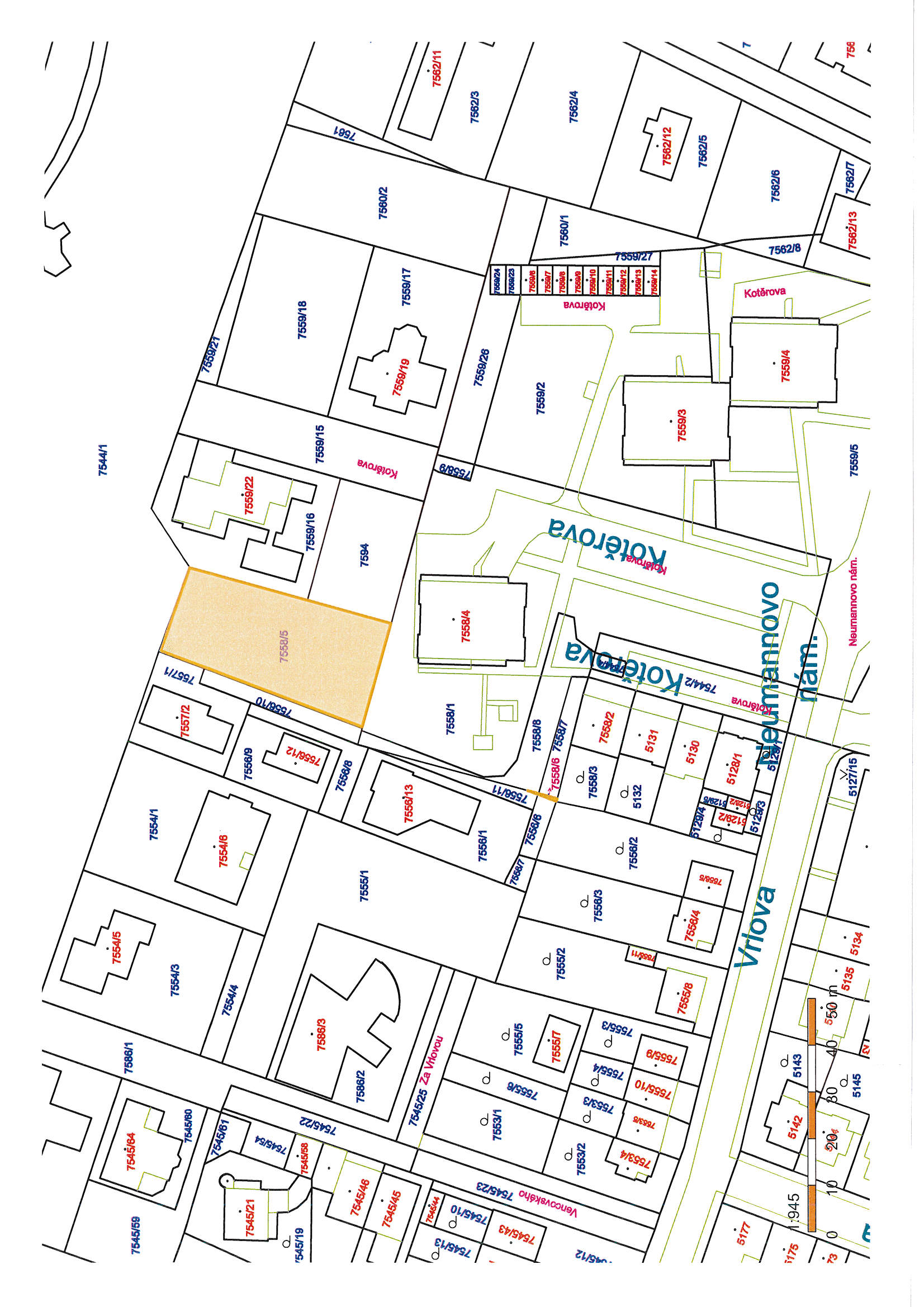 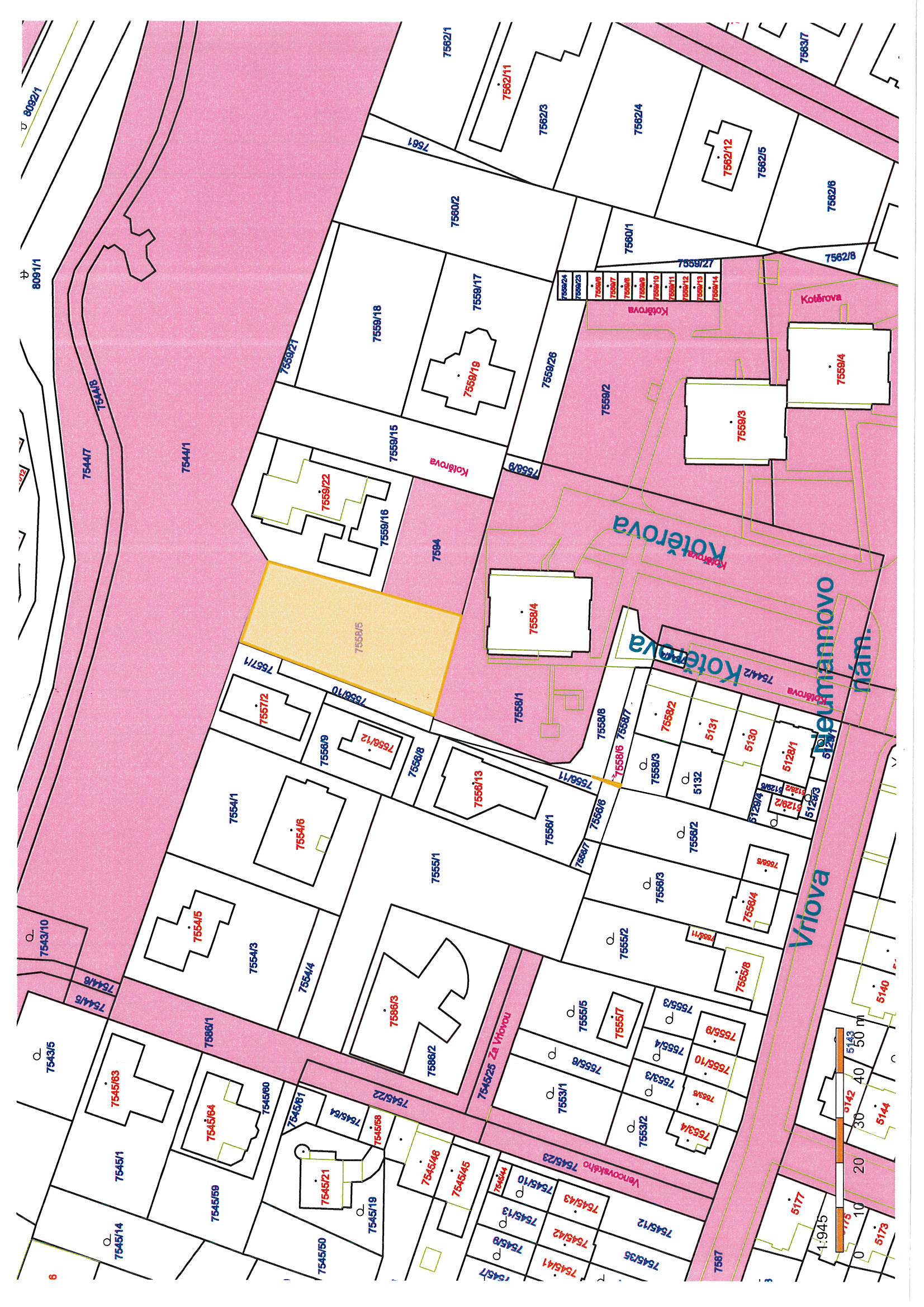 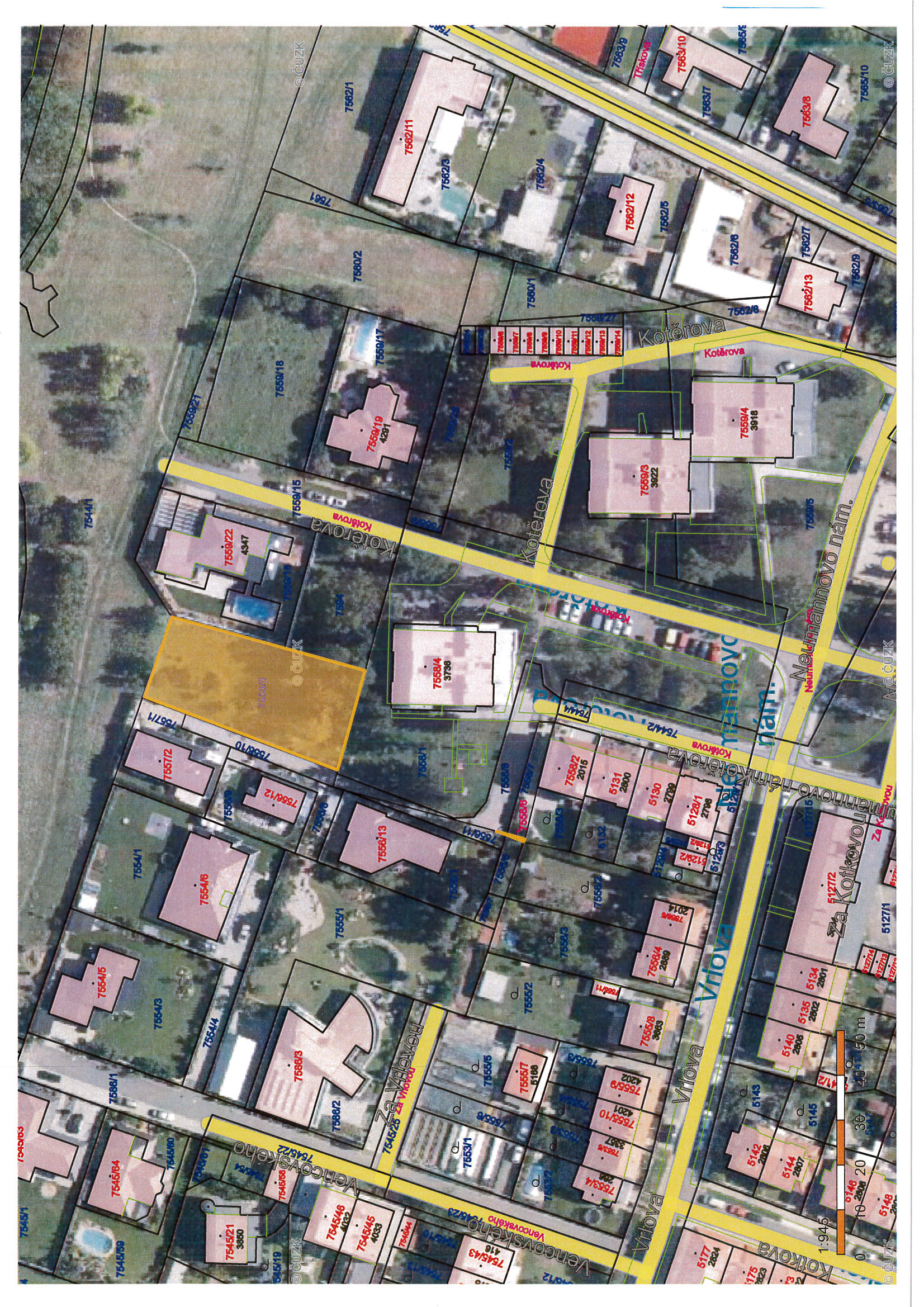 P o d p i s yP o d p i s yP o d p i s yP o d p i s yPředkladatelMgr. Jiří Pospíšil, 1. náměstek primátora03.02.2021Mgr. Pospíšil, v.r.Za správnostMgr. Alexandra Klímková, vedoucí Odboru správy a údržby majetku města03.02.2021Mgr. Klímková, v.r.ZpracovatelBc. Renáta Plšková, odborný referent oddělení nakládání s majetkem města Odboru SÚMM03.02.2021Bc. Plšková, v.r.Důvodová zpráva obsahuje stanoviska dotčených odborů MMPv (subjektů)Důvodová zpráva obsahuje stanoviska dotčených odborů MMPv (subjektů)Důvodová zpráva obsahuje stanoviska dotčených odborů MMPv (subjektů)Důvodová zpráva obsahuje stanoviska dotčených odborů MMPv (subjektů)Odbor MMPv (subjekt)Odbor MMPv (subjekt)Stanovisko ze dneResumé1.OÚPPP19.12.2018nemá námitek k odkupu2.ORI20.12.2018v souvislosti s uvedenými pozemky nepřipravuje aktuálně žádný investiční ani rozvojový záměr města, je možné zvážit využití nabízeného pozemku pro rozšíření veřejného prostranství3.OŽP03.12.2018nemá připomínky k odkupu4.OD03.12.2018souhlasí s odkupem5.OSÚMM03.02.2021nabídka je na zvážení, s ohledem na požadovanou kupní cenu doporučuje postupovat dle návrhu usnesení, tj. nabídku odmítnout 